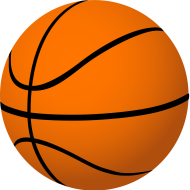 5th & 6th Grade Tournament January 8 – 13, 2019
Harrisburg MS & HS Gyms
Entry Fee - $90 per team – 3 games guaranteedEntry MUST be paid by the deadline.MSHSAA Officials-competitive and rec. divisions.Competitive Division: Full court press all game. Mostly still school teamsRec Division: Full court ONLY last 2 minutes of each half. Beginner-moderate level basketballMake checks payable to Harrisburg Youth Basketball Association (HYBA).Gate Fee - $2 adults / $1 students (ages 5-18) / under 5 – freeConcession stands available/no outside food.Please list any special accommodations needed. We can make ANYTHING happen!!Deadline Entry – December 13, 2018If entry form is mailed after Dec 7, 2018 please email Kyle Fisher.Please email forms to fisherk@harrisburg.k12.mo.usTeam _______________________________	Coach______________________Email _______________________________	Phone______________________Boys or Girls   Grade Level__________ Competitive or Recreational (circle one)Special Accommodations:______________________________________________